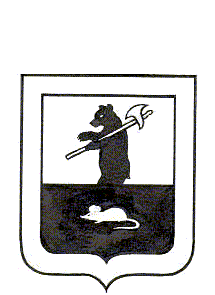 АДМИНИСТРАЦИЯ ГОРОДСКОГО ПОСЕЛЕНИЯ МЫШКИН	ПОСТАНОВЛЕНИЕ	г. Мышкин15.11.2017                                                                     № 332О внесении изменений в постановление Администрациигородского поселения Мышкин от 21.03.2017 № 66«Об утверждении муниципальной программы «Поддержка молодых семей городского поселения Мышкин в приобретении (строительстве) жилья на 2017-2019 годы»»В соответствии с Федеральным законом от 06.10.2003 № 131-ФЗ «Об общих принципах организации местного самоуправления в Российской Федерации», Законом Ярославской области от 11.10.2006 № 65-з «О молодежной политике»,  подпрограммой «Обеспечение жильем молодых семей» федеральной целевой программы «Жилище» на 2015-2020 годы, утвержденной постановлением Правительства Российской Федерации от 17.12.2010  № 1050, задачей «Государственная поддержка молодых семей Ярославской области в приобретении (строительстве) жилья» региональной программы «Стимулирование развития жилищного строительства на территории Ярославской области» на 2011-2020 годы, утвержденной постановлением Правительства Ярославской области от 26.01.2011 № 9-п, постановлением Правительства Ярославской области от 17.03.2011 № 171-п «Об утверждении Положения о порядке предоставления молодым семьям социальных выплат на приобретение (строительство) жилья», на основании постановления Администрации городского поселения Мышкин от 14.11.2016 № 403 «Об утверждении Положения о разработке, утверждении, реализации и оценке эффективности муниципальных программ в городском поселении Мышкин», решением Муниципального Совета городского поселения Мышкин от 22.12.2016 № 38 «О бюджете городского поселения Мышкин на 2017 год и плановый период 2018 и 2019 годов (с учетом изменений),ПОСТАНОВЛЯЕТ:1. Внести в постановление Администрации городского поселения Мышкин от 21.03.2017 № 66 «Об утверждении муниципальной программы «Поддержка молодых семей городского поселения Мышкин в приобретении (строительстве) жилья на 2017-2019 годы»» следующие изменения:1.1. В Приложении №1 к постановлению Паспорт муниципальной программы позицию «Объемы и источники финансирования муниципальной программы» изложить в следующей редакции:1.2. В Приложении № 1 к постановлению раздел III. План мероприятий программы изложить в следующей редакции:III. План мероприятий программыКомплексный характер целей и задач муниципальной программы обуславливает целесообразность использования программно – целевых методов управления для скоординированного достижения взаимосвязанных целей и решения соответствующих им задач как в целом по муниципальной программе, так и по её отдельным мероприятиям.        Программа включает следующие мероприятия, которые являются составной частью муниципальной программы.Система программных мероприятий1.3. В Приложении № 1 к постановлению раздел V. Финансовое обеспечение муниципальной программы изложить в следующей редакции:V. Финансовое обеспечение муниципальной программы«Поддержка молодых семей городского поселенияМышкин в приобретении (строительстве) жилья на 2017-2019 годы»   2. Опубликовать настоящее постановление в газете «Волжские зори» и разместить на официальном сайте Администрации городского поселения Мышкин в информационно-телекоммуникационной сети «Интернет».   3. Контроль за исполнением настоящего постановления оставляю за собой.   4. Постановление вступает в силу с момента его официального опубликования.Глава городского поселения Мышкин                                                                                                  Е.В. Петров7Объемы и источники финансирования муниципальной программыВсего по программе 2 895 703 рублей, из них:1 000 000 рублей - средства бюджета городского поселения Мышкин;210 000 рублей – средства областного бюджета;168 000 рублей – средства федерального бюджета1 517 703 рубля – внебюджетные источники,в том числе:2017 году – 2 105 703 рублей;2018 году – 390 000 рублей;2019 году – 400 000 рублей.№ п/пНаименование  мероприятияЦель мероприятияИсполнителиСрок исполнения Источники финансированияОбъём финансирования по годам(тыс.руб.)Объём финансирования по годам(тыс.руб.)Объём финансирования по годам(тыс.руб.)Всего№ п/пНаименование  мероприятияЦель мероприятияИсполнителиСрок исполнения Источники финансирования201720182019Всего123456789101.Нормативно - правовое обеспечение программыНормативно - правовое обеспечение программыНормативно - правовое обеспечение программыНормативно - правовое обеспечение программыНормативно - правовое обеспечение программыНормативно - правовое обеспечение программыНормативно - правовое обеспечение программыНормативно - правовое обеспечение программыНормативно - правовое обеспечение программы1.1.Разработка проектов постановлений Администрации городского поселения Мышкин о признании молодых семей участниками подпрограммыКоличество постановлений (шт.):2017 год - 102018 год - 152019 год - 15Специалист 1 категории организационно-правового отдела Администрациигородского поселения МышкинЕжегодноянварь-август-----1.2.Разработка проектов постановлений Администрации городского поселения Мышкин о выделении средствКоличество постановлений (шт.):2017 год - 12018 год - 22019 год - 2Специалист 1 категории организационно-правового отдела Администрациигородского поселения МышкинIV квартал-----2.Организационные мероприятияОрганизационные мероприятияОрганизационные мероприятияОрганизационные мероприятияОрганизационные мероприятияОрганизационные мероприятияОрганизационные мероприятияОрганизационные мероприятияОрганизационные мероприятия2.1.Консультирование молодых семей по условиям участия в муниципальной программеКоличество консультаций (раз):2017 год - 202018 год - 202019 год - 20Специалист 1 категории организационно-правового отдела Администрациигородского поселения МышкинВесь период-----2.2.Работа с претендентами на получение социальной выплаты в текущем годуКоличество молодых семей:2017 год - 12018 год - 22019 год - 2Специалист 1 категории организационно-правового отдела Администрациигородского поселения МышкинВесь период-----2.3.Приём, экспертиза и регистрация документов молодых семей, претендующих на поддержку в приобретении (строительстве) жильяКоличество молодых семей:2017 год - 12018 год - 22019 год - 2Специалист 1 категории организационно-правового отдела Администрациигородского поселения МышкинЕжегодноянварь-август-----2.4.Формирование списков молодых семей участников программы, расчёт объёма финансовой поддержки каждой семьи за счёт средств бюджетов различных уровнейКоличество списков (шт.):2017 год - 12018 год - 12019 год - 1Специалист 1 категории организационно-правового отдела Администрациигородского поселения МышкинЕжегодно  января - август-----2.5.Формирование в установленном порядке заявки на участие в  задаче «Государственная поддержка молодых семей Ярославской области в приобретении (строительство) жилья» на 2015-2020 годы в текущем годуКоличество заявок (шт.):2017 год - 12018 год - 12019 год - 1Специалист 1 категории организационно-правового отдела Администрациигородского поселения МышкинIII - IV квартал-----2.6.Заключение соглашения между Администрацией городского поселения Мышкин и Департаментом по физической культуре, спорту и  молодёжной политике Ярославской областиКоличество заключенных соглашений (шт.):2017 год - 12018 год - 12019 год - 1Специалист 1 категории организационно-правового отдела Администрациигородского поселения МышкинI-III квартал-----2.7.Выдача свидетельств о праве на получение социальной выплаты на приобретение жилого помещения или создание объекта индивидуального жилищного строительстваКоличество выданных свидетельств (шт.):2017 год - 12018 год - 22019 год - 2Специалист 1 категории организационно-правового отдела Администрациигородского поселения МышкинI-III квартал-----2.8.Оплата и погашение свидетельств о праве на получение социальной выплаты  на приобретение (строительство) жильяКоличество погашенных свидетельств (шт.):2017 год - 12018 год - 22019 год - 2Администрация городского поселения МышкинПо мере поступления средств из областного и федерального бюджетаБюджет городского поселения Мышкин210,0390,0400,01 000,02.8.Оплата и погашение свидетельств о праве на получение социальной выплаты  на приобретение (строительство) жильяКоличество погашенных свидетельств (шт.):2017 год - 12018 год - 22019 год - 2Администрация городского поселения МышкинПо мере поступления средств из областного и федерального бюджетаобластной бюджет210,0--210,02.8.Оплата и погашение свидетельств о праве на получение социальной выплаты  на приобретение (строительство) жильяКоличество погашенных свидетельств (шт.):2017 год - 12018 год - 22019 год - 2Администрация городского поселения МышкинПо мере поступления средств из областного и федерального бюджетафедеральный бюджет 168,0--168,02.8.Оплата и погашение свидетельств о праве на получение социальной выплаты  на приобретение (строительство) жильяКоличество погашенных свидетельств (шт.):2017 год - 12018 год - 22019 год - 2Администрация городского поселения МышкинПо мере поступления средств из областного и федерального бюджетаВнебюджетные источники1517,703--1517,7032.9.Ведение реестра оплаченных и погашенных свидетельств о праве на получение социальной выплаты на приобретение (строительство) жилья, выданных Администрацией городского поселения МышкинКоличество погашенных свидетельств (шт.):2017 год - 12018 год - 22019 год - 2Специалист 1 категории организационно-правового отдела Администрациигородского поселения МышкинВесь период -----ИтогоИтогоИтогоИтогоИтогоИтого2105,703390,0400,02895,703ВСЕГО по программеВСЕГО по программеВСЕГО по программеВСЕГО по программеВСЕГО по программеВСЕГО по программе2105,703390,0400,02895,703Источник финансированияВсегоОценка расходов (руб.),в том числе по годам реализацииОценка расходов (руб.),в том числе по годам реализацииОценка расходов (руб.),в том числе по годам реализацииИсточник финансированияВсего2017 год2018 год2019 годОплата и погашение свидетельств о праве на получение социальной выплаты  на приобретение (строительство) жилья2895,7032105,703390,0400,0Бюджет городского поселения Мышкин1 000,0210,0390,0400,0Областной бюджет 210,0210,0--Федеральный бюджет 168,0168,0--Внебюджетные источники----Справочно (за рамками решения Муниципального Совета городского поселения Мышкин о бюджете):1517,7031517,703--Внебюджетные источники1517,7031517,703--Итого по муниципальной программе2895,7032105,703390,0400,0Бюджет городского поселения Мышкин1 000,0210,0390,0400,0Областной бюджет 210,0210,0--Федеральный бюджет 168,0168,0--Внебюджетные источники----Справочно (за рамками решения Муниципального Совета городского поселения Мышкин о бюджете):1517,7031517,703--Внебюджетные источники1517,7031517,703--